ANEXOCIRCULAR Nº 337-2019-SMV/11Indicaciones:Para cumplir con el fin del presente requerimiento es necesario completar en formato Microsoft Word todos con todos los datos o información del formulario. Únicamente puede omitirse el llenado de las secciones “Comentarios o información adicional”.(*) Enlace web donde se puede acceder a dicho documento, de ser posible.CIRCULAR Nº 337-2019-SMV/11SeñoresPresente.-Ref.: Circulares Nº 381 y 508-2018-SMV/11.1Circulares Nº 060, 065 y 240-2019-SMV/11.1Expediente Nº 2019042481Me dirijo a ustedes con relación a las Circulares de la referencia mediante las cuales, entre otros, se le hizo de conocimiento que esta Superintendencia del Mercado de Valores ─ SMV desplegaría actividades de supervisión respecto del “Reporte sobre el Cumplimiento del Código de Buen Gobierno Corporativo para las Sociedades Peruanas” correspondiente al ejercicio 2018 (en adelante, Reporte 2018).Al respecto, es necesario señalar que la promoción del desarrollo ordenado y sostenible del mercado de valores es una finalidad de la normativa correspondiente y en ese marco, la adopción voluntaria y efectiva de los principios y/o prácticas de buen gobierno corporativo por parte de las empresas emisoras de valores —de cuya observancia se da cuenta en el Reporte 2018—son un factor fundamental que evidencia el compromiso social y real de las personas que controlan y gestionan las empresas.En efecto, el gobierno corporativo: (1) Es el marco que gobierna los objetivos de una empresa que comprende la estrategia y gestión que va desde los planes de acción, ejecución de los objetivos empresariales, controles internos, gestión de riesgos, entre otros, hasta la medición de los resultados y la transparencia corporativa, (2) constituye el equilibrio de los intereses de todas las partes (accionistas, trabajadores, clientes proveedores, gobierno y sociedad), (3) es elemento sustancial y complementario de la transparencia e integridad corporativa, (4) refleja el clima de respeto por la sociedad y por el medio ambiente, y (5) contribuye a mejorar la reputación y la generación de valor en la economía del país. Cabe destacar, que el referente nacional sobre prácticas de Gobierno Corporativo es el Código de Buen Gobierno Corporativo para las Sociedades Peruanas del 2013 que se encuentra disponible en el enlace web:http://www.smv.gob.pe/Frm_VerPublicacion?data=21F6B4741320CE00DA66A755414E074565401A138DB5F3C16D5DC79156.Considerando la importancia de la revelación de la información sobre el grado de adhesión a los principios de buen gobierno corporativo por los aspectos anotados en el párrafo precedente, se requiere a su representada para que proceda a la remisión de la información y documentación que se detalla en el ANEXO.El presente requerimiento está referido fundamentalmente a la información revelada en el numeral IV.4.b., Pilar IV: Riesgo y Cumplimiento, Principio 26: Auditoría interna, en el sentido que su representada ha declarado que su auditor interno está encargado de la evaluación permanente de que toda la información financiera generada o registrada por la sociedad sea válida y confiable, así como de verificar la eficacia del cumplimiento normativo. En relación con ello, es preciso destacar que en el tercer párrafo del Principio 25 se señala que: “(…) El Directorio de la sociedad es responsable de la existencia de un sistema de control interno y externo, así como de supervisar su eficacia e idoneidad. Para tal efecto, constituye un Comité de Auditoría.”El presente requerimiento debe ser atendido mediante la remisión de la información y documentación que se detalla en el ANEXO hasta el 29 de noviembre de 2019, por la vía de los hechos de importancia y en formato Microsoft Word, debiendo incluir una copia del presente oficio, utilizando la ruta del Sistema MVNet siguiente: «Obligaciones de Información» «Hechos de Importancia» «Otros Hechos de Importancia». Es preciso indicar que la información requerida es aquella que posee su representada y que ha servido de sustento para elaborar el Reporte 2018, y que la evaluación de que lo requerido sea atendido, del contenido de lo que sea difundido por su representada y demás aspectos, serán objeto de evaluación por la Intendencia General de Supervisión de Conductas de la SMV.De tener alguna consulta sobre el presente requerimiento puede comunicarse al teléfono 610-6300 anexos 5142 o 5117.Sin otro particular, quedo de usted.Atentamente,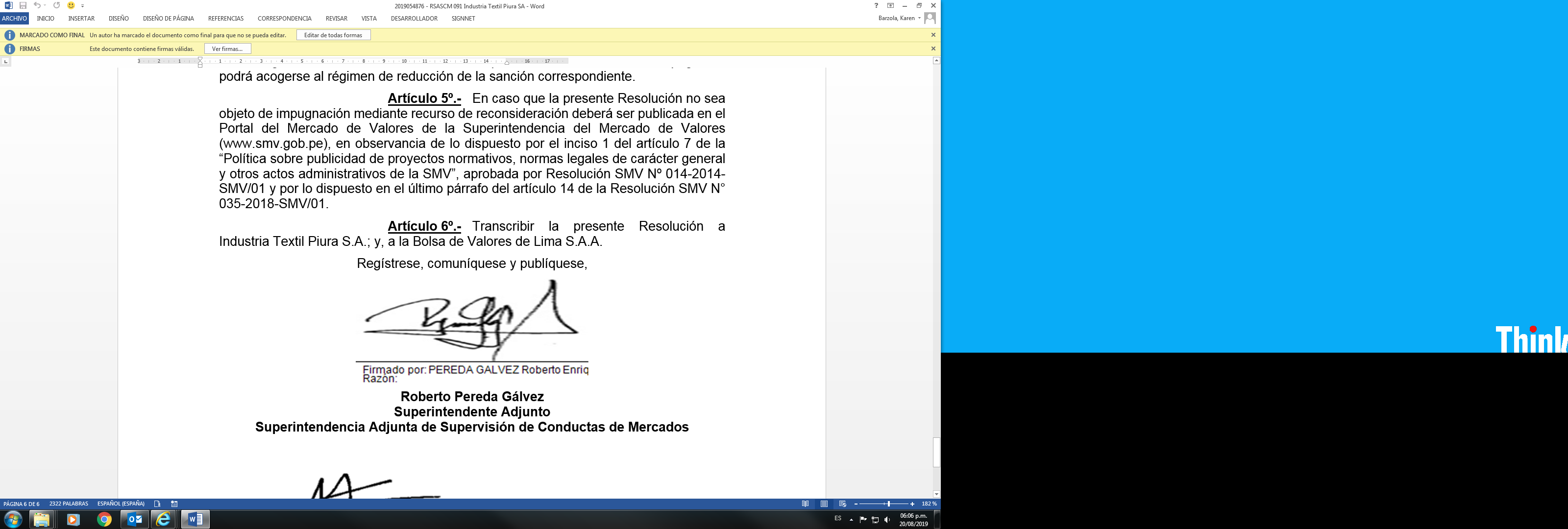 Roberto Pereda GálvezSuperintendente AdjuntoRazón Social del Emisor:VOLCAN COMPAÑÍA MINERA S.A.AVOLCAN COMPAÑÍA MINERA S.A.AFecha:29 de noviembre de 2018Considerando que el Gobierno Corporativo: (1) Es el marco que gobierna los objetivos de una empresa que comprende la estrategia y gestión que va desde los planes de acción, ejecución de objetivos empresariales, controles internos, gestión de riesgos, entre otros, hasta la medición de los resultados y la transparencia corporativa, (2) constituye el equilibrio de los intereses de todas las partes (accionistas, trabajadores, clientes proveedores, gobierno y sociedad), (3) es elemento sustancial y complementario de la transparencia e integridad corporativa, (4) refleja el clima de respeto por la sociedad y por el medio ambiente; a los cuales éstos se encuentran expuestos, y (5) contribuye a mejorar la reputación y la generación de valor en la economía del país; y que se refiere a aspectos internos de un Emisor y que algunos de estos aspectos requieren del compromiso expreso y manifiesto del Directorio del Emisor así como de la Junta General de Accionistas, informe:De modo general explique los mecanismos o acuerdos que ha adoptado la Junta General de Accionistas para que los actos de la sociedad sean compatibles y observen los principios o prácticas de Gobierno Corporativo.Respuesta:Entre los mecanismos o acuerdos que ha adoptado la Junta General de Accionistas para que los actos de la sociedad sean compatibles con las prácticas de Gobierno Corporativo están los siguientes:1.- La sociedad cuenta con mecanismos de convocatoria que permiten establecer contacto con los accionistas, particularmente con aquellos que no tienen participación en el control o gestión de la sociedad. (La convocatoria se informa mediante avisos en el diario oficial El Peruano y otro diario de circulación nacional, y a través del Portal del Mercado de Valores).2.- La sociedad pone a disposición de los accionistas toda la información relativa a los puntos contenidos en la agenda de la JGA y las propuestas de los acuerdos que se plantean adoptar.Informe de manera general si los mecanismos o acuerdos a que se refiere el numeral precedente se encuentran documentados.Respuesta:Se deja constancia de las esquelas y de las comunicaciones enviadas en los registros de la sociedad.De modo general explique de qué manera se ha comprometido el Directorio del Emisor y/o sus Comités con la adopción de las prácticas o principios del Código de Buen Gobierno Corporativo para las Sociedades Peruanas que se relacionan con las funciones del Directorio.Respuesta:El Directorio está conformado por personas con diferentes especialidades y competencias, de manera que en este haya pluralidad de enfoques y opiniones.El Directorio de la sociedad ha nombrado comités especiales que se enfocan en el análisis de los aspectos más relevantes para el desempeño de la sociedad. Estos son: el Comité Ejecutivo, Comité de Auditoría, Comité de Gestión Humana y Comité de Responsabilidad Social. El Directorio es el encargado de aprobar los reglamentos que rigen a cada uno de los comités especiales señalados en el párrafo precedente.La sociedad cuenta con un Código de Ética cuyo cumplimiento es exigible también a sus directores. Asimismo, es el Directorio el encargado de aprobar los programas de capacitación para el cumplimiento de dicho Código.Precise si el compromiso del Directorio del Emisor a que se refiere el numeral 1.3. precedente se encuentra documentado y la fecha de aprobación por parte del Directorio de dicho documento.Respuesta:El compromiso del Directorio no se encuentra documentado.Precise si el compromiso del Directorio del Emisor a que se refiere el numeral 1.3. precedente se encuentra disponible y visible en la página web del Emisor o en otros documentos de difusión.Respuesta:Se encuentra en los formularios de Buen Gobierno Corporativo que están disponibles en la página web.Considerando que el Reporte Anual sobre el Cumplimiento del Código de Buen Gobierno Corporativo para las Sociedades Peruanas se somete a la aprobación de la Junta General de Accionistas, informe qué otros mecanismos o acciones se realizan con el fin de reportarle que los actos de la sociedad son compatibles y observan los principios o prácticas de Gobierno Corporativo, de ser el caso.Respuesta:No aplicaDe manera particular precise si el compromiso del Directorio del Emisor con el Principio o Práctica 25: “(…) El Directorio de la sociedad es responsable de la existencia de un sistema de control interno y externo, así como de supervisar su eficacia e idoneidad” se encuentra documentado y la fecha de aprobación por parte del Directorio de dicho documento.Respuesta:La Compañía tiene un sistema de control interno que es parte de las políticas y procedimientos de Auditoria Interna, las cuales fueron aprobadas por el Comité de Auditoria con fecha 24 de febrero de 2011.Asimismo, el actual Comité de Auditoria fue nombrado en Sesión de Directorio de fecha 19 de febrero de 2019.Información Adicional Enlace web (*)Compromiso del Directorio del Emisor a que se refiere el numeral 1.5https://www.volcan.com.pe/centro-de-descargas/?cat_id=5Compromiso del Directorio del Emisor a que se refiere el numeral 1.7Considerando que el Directorio del Emisor es responsable de la existencia y funcionamiento permanente del sistema de control interno en el Emisor, así como de supervisar su eficacia e idoneidad, precise:Explique, de modo general qué mecanismo ha dispuesto el Directorio del Emisor, o por delegación a su Comité de Auditoría, durante el ejercicio 2018 o previamente, para evidenciar y documentar la existencia y funcionamiento del sistema de control interno en el Emisor. Respuesta:El mecanismo que ha dispuesto el Directorio es la ejecución de la reunión mensual del Comité de Auditoria en el cual la Unidad de Auditoria Interna presenta y sustenta los informes de auditoría del mes, los cuales han sido desarrollados siguiendo el Plan Anual de Auditoria aprobado por dicho Comité.De modo general explique sobre las debilidades materiales o riesgos significativos identificados por el Emisor, durante el ejercicio 2018 o previamente, en relación con su responsabilidad de que la información financiera que difunde al mercado en cumplimiento de sus obligaciones sea veraz, esté libre de errores materiales y observe las Normas Internacionales de Información Financiera (NIIF) emitidas por el International Accounting Standards Board (IASB) vigentes internacionalmente o, de ser el caso, con el estándar de preparación de información financiera establecido para el EmisorRespuesta:No se han identificado debilidades materiales o riesgos.Explique, de modo general, sobre los actos que ha dispuesto el Directorio del Emisor, o por delegación a su Comité de Auditoría, durante el ejercicio 2018 o previamente, para reducir o eliminar las debilidades materiales o riesgos significativos identificados (controles o mitigadores de riesgo) en relación con la responsabilidad de que la información financiera que difunde el Emisor al mercado en cumplimiento de sus obligaciones sea veraz, esté libre de errores materiales y observe las NIIF o, de ser el caso, el estándar de preparación de información financiera establecido para el EmisorRespuesta:No se han identificado debilidades materiales o riesgos.De modo general explique sobre los actos o mecanismos que ha dispuesto el Directorio del Emisor, o por delegación a su Comité de Auditoría, durante el ejercicio 2018 o previamente, para supervisar la efectividad, actualización e idoneidad de los controles mitigadores de riesgo dispuestos en relación con los riesgos a que se refiere el numeral 2.3 precedente (control de calidad o auditoría de efectividad de los controles y/o mitigadores)Respuesta:No se han identificado debilidades materiales o riesgos.Precise la fecha de aprobación por el Directorio del Emisor del Documento que contiene la Política para la designación del auditor externo, duración del contrato y criterios para la renovación, a que se refiere la Sección C del Reporte. Precise la denominación de dicho documento:Respuesta:La sociedad no cuenta con una política para la designación del Auditor Externo ni con una política de renovación de auditor independientePrecise la fecha de aprobación por el Directorio del Emisor del Documento que contiene las Responsabilidades del encargado de Auditoría Interna a que se refiere la Sección C del Reporte. Precise la denominación de dicho documento:Respuesta:En Sesión de Directorio de 14 de Julio de 2010 se nombró como Gerente de Auditoria al Sr. Juan Begazo Vizcarra.Las responsabilidades del encargado de auditoria interna están contenidas en el manual de organización y funciones de dicha área.Considerando que el Directorio de la sociedad o por delegación a su Comité de Auditoría, es responsable de supervisar la eficacia e idoneidad del sistema de control interno y externo (Principio 25), explique de modo general sobre los mecanismos de reporte que, durante el 2018, le ha presentado al Directorio el auditor interno o quien haga sus veces, sobre los resultados del seguimiento permanente y evaluación realizada al sistema de control interno del Emisor.Respuesta:Durante el 2018, el Gerente de Auditoria ha presentado al Comité de Auditoria del Directorio (41) informes referidos a auditorías sobre el cumplimiento contractual y objetivos operativos de las principales empresas contratistas; auditorías sobre el cumplimiento de las políticas, procedimientos y normas legales vigentes; auditorías sobre el cumplimiento de los aspectos éticos y de conducta; auditorías de riesgos y controles de los principales procesos de negocio y auditorías de las principales cuentas contables de los Estados Financieros.De ser el caso, explique de manera general si el Emisor cuenta con un responsable y/o área de cumplimiento normativo o compliance y toda la información relevante que sobre dicha función o área considere importante informar:Respuesta:El emisor cuenta con un responsable de cumplimiento que ha realizado la implementación del modelo de prevención y viene monitoreando su aplicación. Los componentes implementados son los siguientes:1.- Designación del encargado de prevención. Realizada por directorio2.- Identificación, evaluación y mitigación de riesgos mediante la evaluación interna de riesgos de comisión de delitos de lavado de activos y financiamiento del terrorismo principalmente3.- Se tiene implementado el canal de Línea de Denuncias (uno interno y otro externo según indicaciones del accionista controlador)4.- Constantemente se realizan capacitaciones sobre el contenido del Modelo (programa Anticorrupción, Conflicto de Intereses, Código de Ética, Procedimiento de Debida Diligencia)5.- Evaluación y monitoreo. Esta es una labor constante y se realiza internamente por el responsable de Compliance y como complemento los procedimientos son parte del  plan de auditoríaEvaluación del sistema de control interno del Emisor por parte de la sociedad de auditoría externa contratada (SOA), que ejecutó el trabajo de auditoría financiera para dictaminar los estados financieros correspondientes al ejercicio 2018:Nombre de la SOA:Gris y Asociados S. Civil de R.L., firma miembro de Deloitte.Fecha de inicio del trabajo de auditoría financiera del ejercicio 2018:Jueves 18 de octubre de 2018Explique de modo general sobre las comunicaciones efectuadas por la SOA al Directorio del Emisor o a su Comité de Auditoría con relación al trabajo de auditoría financiera del ejercicio 2018. La SOA emite un documento llamado “Carta de Manifestaciones de la Gerencia” mediante el cual informan al Directorio sobre el trabajo realizado.Los hallazgos significativos comunicados al Directorio o a su Comité de Auditoría y a la Gerencia por la SOA se encuentran documentados (SI / NO):SiFecha de documento que contiene recomendaciones del auditor externo sobre la evaluación del sistema de control interno relacionado con la elaboración y presentación de la información financiera del Emisor. De no existir tal documento brinde las explicaciones correspondientes:28 de febrero de 2019Informe si la SOA señalada en el numeral 6.1 precedente o alguno de sus trabajadores le ha prestado durante los ejercicios 2017, 2018 y lo que va de 2019 al Emisor otros tipos de servicios o ha recibido prestaciones (ingresos) del Emisor (SI / NO). De ser el caso precise la información relevante que considere importante informar:Respuesta:NoMiraflores, 25 de octubre de 2019